(2)“Máster en …”; “Especialista Universitario en…” “Experto Universitario en…”(3)“Diploma Universitario Técnico en/de…” , “Diploma Universitario Superior en/de…” (copiar y pegar la tabla anterior tantas veces como asignaturas o módulo tengan los estudios)(Cuando se trate de profesores ajenos a la Universidad Católica de Ávila se acompañará un breve currículo para solicitar a la Junta de Gobierno la ‘Venia Docendi’).(copiar y pegar la tabla anterior tantas veces como profesores/as participen en los  estudios)SOLICITUD DE APROBACIÓN DE ESTUDIOS PROPIOS DE NUEVA IMPLANTACIÓN (1) Por favor, antes de cumplimentar este impreso revise la Normativa Reguladora de los Estudios Propios de la UCAVSOLICITUD DE APROBACIÓN DE ESTUDIOS PROPIOS DE NUEVA IMPLANTACIÓN (1) Por favor, antes de cumplimentar este impreso revise la Normativa Reguladora de los Estudios Propios de la UCAVSOLICITUD DE APROBACIÓN DE ESTUDIOS PROPIOS DE NUEVA IMPLANTACIÓN (1) Por favor, antes de cumplimentar este impreso revise la Normativa Reguladora de los Estudios Propios de la UCAVSOLICITUD DE APROBACIÓN DE ESTUDIOS PROPIOS DE NUEVA IMPLANTACIÓN (1) Por favor, antes de cumplimentar este impreso revise la Normativa Reguladora de los Estudios Propios de la UCAVSOLICITUD DE APROBACIÓN DE ESTUDIOS PROPIOS DE NUEVA IMPLANTACIÓN (1) Por favor, antes de cumplimentar este impreso revise la Normativa Reguladora de los Estudios Propios de la UCAVSOLICITUD DE APROBACIÓN DE ESTUDIOS PROPIOS DE NUEVA IMPLANTACIÓN (1) Por favor, antes de cumplimentar este impreso revise la Normativa Reguladora de los Estudios Propios de la UCAVSOLICITUD DE APROBACIÓN DE ESTUDIOS PROPIOS DE NUEVA IMPLANTACIÓN (1) Por favor, antes de cumplimentar este impreso revise la Normativa Reguladora de los Estudios Propios de la UCAVSOLICITUD DE APROBACIÓN DE ESTUDIOS PROPIOS DE NUEVA IMPLANTACIÓN (1) Por favor, antes de cumplimentar este impreso revise la Normativa Reguladora de los Estudios Propios de la UCAVSOLICITUD DE APROBACIÓN DE ESTUDIOS PROPIOS DE NUEVA IMPLANTACIÓN (1) Por favor, antes de cumplimentar este impreso revise la Normativa Reguladora de los Estudios Propios de la UCAVCódigo Control UCAV:Código Control UCAV:Código Control UCAV:Código Control UCAV:Código Control UCAV:Código Control UCAV:Código Control UCAV:Código Control UCAV:1. SOLICITUD DE IMPLANTACIÓN DEL ESTUDIO PROPIO 1. SOLICITUD DE IMPLANTACIÓN DEL ESTUDIO PROPIO 1. SOLICITUD DE IMPLANTACIÓN DEL ESTUDIO PROPIO 1. SOLICITUD DE IMPLANTACIÓN DEL ESTUDIO PROPIO 1. SOLICITUD DE IMPLANTACIÓN DEL ESTUDIO PROPIO 1. SOLICITUD DE IMPLANTACIÓN DEL ESTUDIO PROPIO 1. SOLICITUD DE IMPLANTACIÓN DEL ESTUDIO PROPIO 1. SOLICITUD DE IMPLANTACIÓN DEL ESTUDIO PROPIO 1. SOLICITUD DE IMPLANTACIÓN DEL ESTUDIO PROPIO 1.1.DENOMINACIÓN DEL ESTUDIO QUE SE SOLICITA IMPLANTAR1.1.DENOMINACIÓN DEL ESTUDIO QUE SE SOLICITA IMPLANTAR1.1.DENOMINACIÓN DEL ESTUDIO QUE SE SOLICITA IMPLANTAR1.1.DENOMINACIÓN DEL ESTUDIO QUE SE SOLICITA IMPLANTAR1.1.DENOMINACIÓN DEL ESTUDIO QUE SE SOLICITA IMPLANTAR1.1.DENOMINACIÓN DEL ESTUDIO QUE SE SOLICITA IMPLANTAR1.1.DENOMINACIÓN DEL ESTUDIO QUE SE SOLICITA IMPLANTAR1.1.DENOMINACIÓN DEL ESTUDIO QUE SE SOLICITA IMPLANTAR1.1.DENOMINACIÓN DEL ESTUDIO QUE SE SOLICITA IMPLANTAR1.2. DATOS DE LA FACULTAD, INSTITUCIÓN, EMPRESA U ORGANIZACIÓN SOLICITANTE1.2. DATOS DE LA FACULTAD, INSTITUCIÓN, EMPRESA U ORGANIZACIÓN SOLICITANTE1.2. DATOS DE LA FACULTAD, INSTITUCIÓN, EMPRESA U ORGANIZACIÓN SOLICITANTE1.2. DATOS DE LA FACULTAD, INSTITUCIÓN, EMPRESA U ORGANIZACIÓN SOLICITANTE1.2. DATOS DE LA FACULTAD, INSTITUCIÓN, EMPRESA U ORGANIZACIÓN SOLICITANTE1.2. DATOS DE LA FACULTAD, INSTITUCIÓN, EMPRESA U ORGANIZACIÓN SOLICITANTE1.2. DATOS DE LA FACULTAD, INSTITUCIÓN, EMPRESA U ORGANIZACIÓN SOLICITANTE1.2. DATOS DE LA FACULTAD, INSTITUCIÓN, EMPRESA U ORGANIZACIÓN SOLICITANTE1.2. DATOS DE LA FACULTAD, INSTITUCIÓN, EMPRESA U ORGANIZACIÓN SOLICITANTEDenominaciónCIFTeléfonoTeléfonoWebE-mailE-mailNombre y cargo de la persona que actúa en representación de la entidad solicitanteNombre y cargo de la persona que actúa en representación de la entidad solicitanteNombre y cargo de la persona que actúa en representación de la entidad solicitanteNombre y cargo de la persona que actúa en representación de la entidad solicitanteNombre y cargo de la persona que actúa en representación de la entidad solicitanteNombre y cargo de la persona que actúa en representación de la entidad solicitante1.3. COMISIÓN DE SEGUIMIENTO DE LOS ESTUDIOS PROPIOS1.3. COMISIÓN DE SEGUIMIENTO DE LOS ESTUDIOS PROPIOS1.3. COMISIÓN DE SEGUIMIENTO DE LOS ESTUDIOS PROPIOS1.3. COMISIÓN DE SEGUIMIENTO DE LOS ESTUDIOS PROPIOS1.3. COMISIÓN DE SEGUIMIENTO DE LOS ESTUDIOS PROPIOS1.3. COMISIÓN DE SEGUIMIENTO DE LOS ESTUDIOS PROPIOS1.3. COMISIÓN DE SEGUIMIENTO DE LOS ESTUDIOS PROPIOS1.3. COMISIÓN DE SEGUIMIENTO DE LOS ESTUDIOS PROPIOS1.3. COMISIÓN DE SEGUIMIENTO DE LOS ESTUDIOS PROPIOSNombre y correo electrónico de las personas que integran la Comisión de Seguimiento de estos estudios propios según el Convenio Específico al que este Anexo pertenece.Nombre y correo electrónico de las personas que integran la Comisión de Seguimiento de estos estudios propios según el Convenio Específico al que este Anexo pertenece.Nombre y correo electrónico de las personas que integran la Comisión de Seguimiento de estos estudios propios según el Convenio Específico al que este Anexo pertenece.Nombre y correo electrónico de las personas que integran la Comisión de Seguimiento de estos estudios propios según el Convenio Específico al que este Anexo pertenece.Nombre y correo electrónico de las personas que integran la Comisión de Seguimiento de estos estudios propios según el Convenio Específico al que este Anexo pertenece.Nombre y correo electrónico de las personas que integran la Comisión de Seguimiento de estos estudios propios según el Convenio Específico al que este Anexo pertenece.Nombre y correo electrónico de las personas que integran la Comisión de Seguimiento de estos estudios propios según el Convenio Específico al que este Anexo pertenece.Nombre y correo electrónico de las personas que integran la Comisión de Seguimiento de estos estudios propios según el Convenio Específico al que este Anexo pertenece.Nombre y correo electrónico de las personas que integran la Comisión de Seguimiento de estos estudios propios según el Convenio Específico al que este Anexo pertenece.Por la entidad colaboradoraPor la entidad colaboradoraNombre: Nombre: Nombre: Nombre: Por la entidad colaboradoraPor la entidad colaboradoraCorreo electrónico: Correo electrónico: Correo electrónico: Correo electrónico: Por la entidad colaboradoraPor la entidad colaboradoraNombre: Nombre: Nombre: Nombre: Por la entidad colaboradoraPor la entidad colaboradoraCorreo electrónico: Correo electrónico: Correo electrónico: Correo electrónico: Por la UCAV - AdministraciónPor la UCAV - AdministraciónNombre: Nombre: Nombre: Nombre: Dña. Virginia Bragado LópezDña. Virginia Bragado LópezDña. Virginia Bragado LópezPor la UCAV - AdministraciónPor la UCAV - AdministraciónCorreo electrónico: Correo electrónico: Correo electrónico: Correo electrónico: virginia.bragado@ucavila.esvirginia.bragado@ucavila.esvirginia.bragado@ucavila.esPor la UCAV - PromociónPor la UCAV - PromociónNombre: Nombre: Nombre: Nombre: Dra. Dña. Noelia Muñoz del NogalDra. Dña. Noelia Muñoz del NogalDra. Dña. Noelia Muñoz del NogalPor la UCAV - PromociónPor la UCAV - PromociónCorreo electrónico: Correo electrónico: Correo electrónico: Correo electrónico: noelia.munoz@ucavila.esnoelia.munoz@ucavila.esnoelia.munoz@ucavila.esPor la UCAV -FacultadPor la UCAV -FacultadNombre: Nombre: Nombre: Nombre: Por la UCAV -FacultadPor la UCAV -FacultadCorreo electrónico: Correo electrónico: Correo electrónico: Correo electrónico: 1.4. FECHA Y FIRMA DE LA SOLICITUD1.4. FECHA Y FIRMA DE LA SOLICITUD1.4. FECHA Y FIRMA DE LA SOLICITUD1.4. FECHA Y FIRMA DE LA SOLICITUD1.4. FECHA Y FIRMA DE LA SOLICITUD1.4. FECHA Y FIRMA DE LA SOLICITUD1.4. FECHA Y FIRMA DE LA SOLICITUD1.4. FECHA Y FIRMA DE LA SOLICITUD1.4. FECHA Y FIRMA DE LA SOLICITUD(1) La Ley Orgánica de Universidades y demás normativa vigente, posibilita a las Universidades, en uso de su autonomía, establecer estudios propios conducentes a la obtención de Títulos Propios y Diplomas, con la condición de que, en ningún caso, podrán entrar en competencia ni producir confusión alguna en cuanto a denominación y contenido con las enseñanzas oficiales, por lo que la denominación de los documentos a expedir será revisada siempre por la Secretaría General de la UCAV.(1) La Ley Orgánica de Universidades y demás normativa vigente, posibilita a las Universidades, en uso de su autonomía, establecer estudios propios conducentes a la obtención de Títulos Propios y Diplomas, con la condición de que, en ningún caso, podrán entrar en competencia ni producir confusión alguna en cuanto a denominación y contenido con las enseñanzas oficiales, por lo que la denominación de los documentos a expedir será revisada siempre por la Secretaría General de la UCAV.(1) La Ley Orgánica de Universidades y demás normativa vigente, posibilita a las Universidades, en uso de su autonomía, establecer estudios propios conducentes a la obtención de Títulos Propios y Diplomas, con la condición de que, en ningún caso, podrán entrar en competencia ni producir confusión alguna en cuanto a denominación y contenido con las enseñanzas oficiales, por lo que la denominación de los documentos a expedir será revisada siempre por la Secretaría General de la UCAV.(1) La Ley Orgánica de Universidades y demás normativa vigente, posibilita a las Universidades, en uso de su autonomía, establecer estudios propios conducentes a la obtención de Títulos Propios y Diplomas, con la condición de que, en ningún caso, podrán entrar en competencia ni producir confusión alguna en cuanto a denominación y contenido con las enseñanzas oficiales, por lo que la denominación de los documentos a expedir será revisada siempre por la Secretaría General de la UCAV.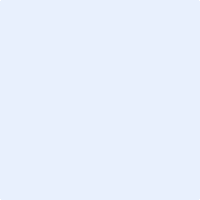 Firma ológrafa, electrónica o digitalizada del solicitanteFECHA Firma ológrafa, electrónica o digitalizada del solicitanteFECHA Firma ológrafa, electrónica o digitalizada del solicitanteFECHA Firma ológrafa, electrónica o digitalizada del solicitanteFECHA Firma ológrafa, electrónica o digitalizada del solicitanteFECHA 2. DATOS DEL ESTUDIO PROPIO 2. DATOS DEL ESTUDIO PROPIO 2. DATOS DEL ESTUDIO PROPIO 2. DATOS DEL ESTUDIO PROPIO 2. DATOS DEL ESTUDIO PROPIO 2. DATOS DEL ESTUDIO PROPIO 2. DATOS DEL ESTUDIO PROPIO 2.1. Facultad de adscripción2.1. Facultad de adscripción2.1. Facultad de adscripción2.1. Facultad de adscripción2.1. Facultad de adscripción2.1. Facultad de adscripción2.1. Facultad de adscripción  F. CIENCIAS Y ARTES  F. CIENCIAS Y ARTES  F. CIENCIAS SOCIALES Y JURÍDICAS  F. CIENCIAS SOCIALES Y JURÍDICAS  F. CIENCIAS SOCIALES Y JURÍDICAS  F. CIENCIAS DE LA SALUD  F. CIENCIAS DE LA SALUD2.2. Estudio propio de posgrado2.2. Estudio propio de posgrado2.2. Estudio propio de posgrado2.2. Estudio propio de posgrado2.2. Estudio propio de posgrado2.2. Estudio propio de posgrado2.2. Estudio propio de posgrado MÁSTER/MAGISTER/MAESTRÍA MÁSTER/MAGISTER/MAESTRÍA ESPECIALISTA UNIVERSITARIO ESPECIALISTA UNIVERSITARIO ESPECIALISTA UNIVERSITARIO  EXPERTO UNIVERSITARIO  EXPERTO UNIVERSITARIO2.3. Cursos de Especialización, Actualización o de Formación Permanente2.3. Cursos de Especialización, Actualización o de Formación Permanente2.3. Cursos de Especialización, Actualización o de Formación Permanente2.3. Cursos de Especialización, Actualización o de Formación Permanente2.3. Cursos de Especialización, Actualización o de Formación Permanente2.3. Cursos de Especialización, Actualización o de Formación Permanente2.3. Cursos de Especialización, Actualización o de Formación Permanente CURSO UNIVERSITARIO TÉCNICO CURSO UNIVERSITARIO TÉCNICO CURSO UNIVERSITARIO TÉCNICO CURSO UNIVERSITARIO SUPERIOR CURSO UNIVERSITARIO SUPERIOR CURSO UNIVERSITARIO SUPERIOR CURSO UNIVERSITARIO SUPERIOR2.4. Modalidad en que se impartirán los estudios2.4. Modalidad en que se impartirán los estudios2.4. Modalidad en que se impartirán los estudios2.4. Modalidad en que se impartirán los estudios2.4. Modalidad en que se impartirán los estudios2.4. Modalidad en que se impartirán los estudios2.4. Modalidad en que se impartirán los estudios  PRESENCIAL  PRESENCIAL  SEMIPRESENCIAL  SEMIPRESENCIAL  SEMIPRESENCIAL  A DISTANCIA  A DISTANCIA2.5. Idioma en el que se impartirán las enseñanzas2.5. Idioma en el que se impartirán las enseñanzas2.5. Idioma en el que se impartirán las enseñanzas2.5. Idioma en el que se impartirán las enseñanzas2.5. Idioma en el que se impartirán las enseñanzas2.5. Idioma en el que se impartirán las enseñanzas2.5. Idioma en el que se impartirán las enseñanzas2.5. Idioma en el que se impartirán las enseñanzas2.6. Fecha prevista de inicio de las enseñanzas2.6. Fecha prevista de inicio de las enseñanzas2.6. Fecha prevista de inicio de las enseñanzas2.6. Fecha prevista de inicio de las enseñanzas2.6. Fecha prevista de inicio de las enseñanzas2.6. Fecha prevista de inicio de las enseñanzas2.6. Fecha prevista de inicio de las enseñanzas2.6. Fecha prevista de inicio de las enseñanzas2.7. Número de alumnos mínimos para la implantación de las enseñanzas2.7. Número de alumnos mínimos para la implantación de las enseñanzas2.7. Número de alumnos mínimos para la implantación de las enseñanzas2.7. Número de alumnos mínimos para la implantación de las enseñanzas2.7. Número de alumnos mínimos para la implantación de las enseñanzas2.7. Número de alumnos mínimos para la implantación de las enseñanzas2.7. Número de alumnos mínimos para la implantación de las enseñanzas2.7. Número de alumnos mínimos para la implantación de las enseñanzas2.8. Número de plazas ofertadas por curso2.8. Número de plazas ofertadas por curso2.8. Número de plazas ofertadas por curso2.8. Número de plazas ofertadas por curso2.8. Número de plazas ofertadas por curso2.8. Número de plazas ofertadas por curso2.8. Número de plazas ofertadas por curso2.8. Número de plazas ofertadas por curso2.9. Carga lectiva de los estudios en ECTS (1ECTS corresponde a 25 horas) 2.9. Carga lectiva de los estudios en ECTS (1ECTS corresponde a 25 horas) 2.9. Carga lectiva de los estudios en ECTS (1ECTS corresponde a 25 horas) 2.9. Carga lectiva de los estudios en ECTS (1ECTS corresponde a 25 horas) 2.9. Carga lectiva de los estudios en ECTS (1ECTS corresponde a 25 horas) 2.9. Carga lectiva de los estudios en ECTS (1ECTS corresponde a 25 horas) 2.9. Carga lectiva de los estudios en ECTS (1ECTS corresponde a 25 horas) 2.9. Carga lectiva de los estudios en ECTS (1ECTS corresponde a 25 horas) ECTS TOTALESECTS TEÓRICOSECTS TEÓRICOSECTS TEÓRICOSECTS PRÁCTICOSECTS PRÁCTICOSECTS PRÁCTICOSECTS PRÁCTICOS2.10. Tipo Gestión Administrativa (Gestión de matrícula, de actas de exámenes  y de certificados académicos personales)2.10. Tipo Gestión Administrativa (Gestión de matrícula, de actas de exámenes  y de certificados académicos personales)2.10. Tipo Gestión Administrativa (Gestión de matrícula, de actas de exámenes  y de certificados académicos personales)2.10. Tipo Gestión Administrativa (Gestión de matrícula, de actas de exámenes  y de certificados académicos personales)2.10. Tipo Gestión Administrativa (Gestión de matrícula, de actas de exámenes  y de certificados académicos personales)2.10. Tipo Gestión Administrativa (Gestión de matrícula, de actas de exámenes  y de certificados académicos personales)2.10. Tipo Gestión Administrativa (Gestión de matrícula, de actas de exámenes  y de certificados académicos personales)2.10. Tipo Gestión Administrativa (Gestión de matrícula, de actas de exámenes  y de certificados académicos personales)  Gestión Interna (Gestión Administrativa en la UCAV)  Gestión Interna (Gestión Administrativa en la UCAV)  Gestión Interna (Gestión Administrativa en la UCAV)  Gestión Interna (Gestión Administrativa en la UCAV)  Gestión Interna (Gestión Administrativa en la UCAV)  Gestión Interna (Gestión Administrativa en la UCAV)  Gestión Interna (Gestión Administrativa en la UCAV)  Gestión Interna (Gestión Administrativa en la UCAV)  Gestión Externa (Gestión Administrativa en el centro solicitante)  Gestión Externa (Gestión Administrativa en el centro solicitante)  Gestión Externa (Gestión Administrativa en el centro solicitante)  Gestión Externa (Gestión Administrativa en el centro solicitante)  Gestión Externa (Gestión Administrativa en el centro solicitante)  Gestión Externa (Gestión Administrativa en el centro solicitante)  Gestión Externa (Gestión Administrativa en el centro solicitante)  Gestión Externa (Gestión Administrativa en el centro solicitante)2.11.Requisitos para la obtención del título propio de posgrado, diploma o certificado2.11.Requisitos para la obtención del título propio de posgrado, diploma o certificado2.11.Requisitos para la obtención del título propio de posgrado, diploma o certificado2.11.Requisitos para la obtención del título propio de posgrado, diploma o certificado2.11.Requisitos para la obtención del título propio de posgrado, diploma o certificado2.11.Requisitos para la obtención del título propio de posgrado, diploma o certificado2.11.Requisitos para la obtención del título propio de posgrado, diploma o certificado2.11.Requisitos para la obtención del título propio de posgrado, diploma o certificadoSuperación de todas las asignaturas exigidas en el plan de estudios. (supuestos de todas las asignaturas obligatorias)Superación de todas las asignaturas exigidas en el plan de estudios. (supuestos de todas las asignaturas obligatorias)Superación de todas las asignaturas exigidas en el plan de estudios. (supuestos de todas las asignaturas obligatorias)Superación de todas las asignaturas exigidas en el plan de estudios. (supuestos de todas las asignaturas obligatorias)Superación de todas las asignaturas exigidas en el plan de estudios. (supuestos de todas las asignaturas obligatorias)Superación de todas las asignaturas exigidas en el plan de estudios. (supuestos de todas las asignaturas obligatorias)  SI    NO  SI    NOSuperación de todas los créditos ECTS exigidos en el plan de estudios.(supuestos de asignaturas obligatorias y optativas)Superación de todas los créditos ECTS exigidos en el plan de estudios.(supuestos de asignaturas obligatorias y optativas)Superación de todas los créditos ECTS exigidos en el plan de estudios.(supuestos de asignaturas obligatorias y optativas)Superación de todas los créditos ECTS exigidos en el plan de estudios.(supuestos de asignaturas obligatorias y optativas)Superación de todas los créditos ECTS exigidos en el plan de estudios.(supuestos de asignaturas obligatorias y optativas)Superación de todas los créditos ECTS exigidos en el plan de estudios.(supuestos de asignaturas obligatorias y optativas)  SI    NO  SI    NOElaboración y superación de trabajo fin de estudios.Elaboración y superación de trabajo fin de estudios.Elaboración y superación de trabajo fin de estudios.Elaboración y superación de trabajo fin de estudios.Elaboración y superación de trabajo fin de estudios.Elaboración y superación de trabajo fin de estudios.  SI    NO  SI    NO2.12.Denominación exacta del título propio de posgrado a expedir (2)2.12.Denominación exacta del título propio de posgrado a expedir (2)2.12.Denominación exacta del título propio de posgrado a expedir (2)2.12.Denominación exacta del título propio de posgrado a expedir (2)2.12.Denominación exacta del título propio de posgrado a expedir (2)2.12.Denominación exacta del título propio de posgrado a expedir (2)2.12.Denominación exacta del título propio de posgrado a expedir (2)2.12.Denominación exacta del título propio de posgrado a expedir (2)2.13. Denominación exacta del diploma o certificado a expedir (3)2.13. Denominación exacta del diploma o certificado a expedir (3)2.13. Denominación exacta del diploma o certificado a expedir (3)2.13. Denominación exacta del diploma o certificado a expedir (3)2.13. Denominación exacta del diploma o certificado a expedir (3)2.13. Denominación exacta del diploma o certificado a expedir (3)2.13. Denominación exacta del diploma o certificado a expedir (3)2.13. Denominación exacta del diploma o certificado a expedir (3)2.14. Calendario Académico (duración del estudio y periodo de impartición)2.15. Régimen de extinción del estudio(Por defecto se aplicará la normativa aplicable a títulos oficiales)3. ESTUDIANTES, ACCESO Y ADMISIÓN3.1. Perfil del alumnado al que va dirigido el estudio propio (destinatarios)3.2. Requisitos Generales de Acceso(Nivel de estudios ver Artículos 5 a 9 de la Normativa Reguladora de Estudios propios de la UCAV)3.3. Requisitos Específicos de Acceso(Tipo de estudios Ej.: Graduados en Enfermería/Diplomados en Enfermería)3.3. Criterios de AdmisiónEl criterio de admisión en los estudios propios responderá a principios de concurrencia competitiva, de tal manera que, de superar la demanda de plazas a la oferta realizada, se aplicarán los siguientes criterios de selección de aspirantes, según el orden de prelación a continuación indicado:Criterio de calificación académica media acreditada por el estudiante en titulaciones anteriores.Ramas de conocimiento de estudios anteriores según lo especificado en el perfil de ingreso recomendado.Orden de suscripción de los estudiantes al estudio propio propuesto.4. SISTEMA DE VALORACIÓN DEL RENDIMIENTO ACADÉMICO Y SISTEMA DE CALIFICACIONES4. SISTEMA DE VALORACIÓN DEL RENDIMIENTO ACADÉMICO Y SISTEMA DE CALIFICACIONES4.1. Unidades evaluables4.1. Unidades evaluables  MÓDULOS  ASIGNATURAS4.2. Sistema de evaluación en estudios propios de posgrado(Ej.: Evaluación continua y Trabajo/Proyecto Fin de Estudios con detalle del porcentaje de cada actividad en el cómputo de la calificación final de los estudios)4.2. Sistema de evaluación en estudios propios de posgrado(Ej.: Evaluación continua y Trabajo/Proyecto Fin de Estudios con detalle del porcentaje de cada actividad en el cómputo de la calificación final de los estudios)4.3. Sistema de evaluación en cursos universitarios(Ej.: Evaluación continua y Trabajo/Proyecto Fin de Estudios con detalle del porcentaje de cada actividad en el cómputo de la calificación final de los estudios)4.3. Sistema de evaluación en cursos universitarios(Ej.: Evaluación continua y Trabajo/Proyecto Fin de Estudios con detalle del porcentaje de cada actividad en el cómputo de la calificación final de los estudios)4.4. Sistema de Calificación en estudios propios de posgrado(Artículo 19 Normativa Reguladora de Estudios propios de la UCAV)4.4. Sistema de Calificación en estudios propios de posgrado(Artículo 19 Normativa Reguladora de Estudios propios de la UCAV)Real Decreto 1125/2003, en función de la siguiente escala numérica de 0 a 10, con expresión de un decimal, al que deberá añadirse su correspondiente calificación cualitativa: 0 – 4,9: SUSPENSO (SS) / 5,0 – 6,9: APROBADO (AP) / 7,0 – 8,9: NOTABLE (NT) / 9,0 – 10: SOBRESALIENTE (SB).Real Decreto 1125/2003, en función de la siguiente escala numérica de 0 a 10, con expresión de un decimal, al que deberá añadirse su correspondiente calificación cualitativa: 0 – 4,9: SUSPENSO (SS) / 5,0 – 6,9: APROBADO (AP) / 7,0 – 8,9: NOTABLE (NT) / 9,0 – 10: SOBRESALIENTE (SB).4.5. Sistema de Calificaciones en cursos universitarios(Artículo 19 Normativa Reguladora de Estudios propios de la UCAV Debe elegir una de las dos opciones que se proponen.)4.5. Sistema de Calificaciones en cursos universitarios(Artículo 19 Normativa Reguladora de Estudios propios de la UCAV Debe elegir una de las dos opciones que se proponen.) Calificaciones del Real Decreto 1125/2003, en función de la escala numérica descrita en el punto 4.4. APTO / NO APTO Calificaciones del Real Decreto 1125/2003, en función de la escala numérica descrita en el punto 4.4. APTO / NO APTO4.6. Régimen de Progreso y Permanencia(Por defecto se aplicará la normativa aplicable a títulos oficiales)4.6. Régimen de Progreso y Permanencia(Por defecto se aplicará la normativa aplicable a títulos oficiales)5. ESTRUCTURA DEL ESTUDIO PROPIO – PLAN DE ESTUDIOS5. ESTRUCTURA DEL ESTUDIO PROPIO – PLAN DE ESTUDIOS5. ESTRUCTURA DEL ESTUDIO PROPIO – PLAN DE ESTUDIOS5. ESTRUCTURA DEL ESTUDIO PROPIO – PLAN DE ESTUDIOSDistribución de los módulos y/o asignaturasDistribución de los módulos y/o asignaturasDistribución de los módulos y/o asignaturasDistribución de los módulos y/o asignaturasNºMódulosAsignaturas Nº ECTS1234567891011121314151617181920212223242526272829303132333435SUMA TOTAL DE LOS ECTS DE LOS ESTUDIOS PROPIOSSUMA TOTAL DE LOS ECTS DE LOS ESTUDIOS PROPIOSSUMA TOTAL DE LOS ECTS DE LOS ESTUDIOS PROPIOS6. PROGRAMACIÓN ACADÉMICA6.1. Presentación, justificación y objetivos de los estudios6.2. Complementariedad de los estudios con títulos oficiales de la UCAV6.3. Competencias generales del estudio6.4. Competencias específicas del estudio6.5. Sistema de garantía de calidad6.10. CONTENIDOS DE LOS ESTUDIOS – TEMARIO/PROGRAMAS DE ASIGNATURAS O MÓDULOS(Por favor, incluya el temario de asignaturas o módulos, con la asignación de horas y ECTS)Asignatura o Módulo 1ºAsignatura o Módulo 1ºAsignatura o Módulo 1ºAsignatura o Módulo 1ºAsignatura o Módulo 1ºDenominación de la asignatura o módulo Semestre en que se impartirá  1º Semestre     2º Semestre     2º Semestre     Anual/AnualizadaDescripción de contenidos teóricos(horas y créditos asignados a cada uno de ellos)Descripción de contenidos prácticos(horas y créditos asignados a cada uno de ellos)Competencias Generales del Título asociadas a esta asignatura o móduloCompetencias Específicas del Título asociadas a esta asignatura o móduloMetodología utilizadas en esta asignatura o módulo      Clases teóricas     Clases prácticas     Seminarios     Clases teóricas     Clases prácticas     Seminarios  Tutorías  Pruebas  Otras metodologías no presenciales  Tutorías  Pruebas  Otras metodologías no presencialesCompetencias adquiridas con cada metodología aplicadaRecursos utilizados para el desarrollo de este módulo o asignatura7. PROPUESTA DEL PROFESORADO7.1. Profesor/a (Por favor, incluya los dos apellidos del profesor)7.1. Profesor/a (Por favor, incluya los dos apellidos del profesor)DNI/Pasaporte NºTitulación académica y Universidad donde la obtuvoBreve curriculumNº horas a impartirAsignaturas a impartirINSTITUCIONES O CENTROS COLABORADORESINSTITUCIONES O CENTROS COLABORADORESSi los estudiantes deben realizar prácticas en instituciones o centros distintos del solicitante, debe indicarse datos de los mismos (entidad, CIF, localización, teléfono, email, web…)8. INSTALACIONES Y RECURSOS MATERIALESInstalaciones, medios materiales y servicios disponibles con que se cuenta para el adecuado desarrollo de los estudios.8. PRESUPUESTO ECONÓMICO8.1.Presupuesto de Ingresos8.1.Presupuesto de Ingresos8.1.Presupuesto de Ingresos8.1.Presupuesto de IngresosPrecio total de la matrícula por alumno (en €)Precio total de la matrícula por alumno (en €)Precio total de la matrícula por alumno (en €)0,00 €Número previsto de alumnosNúmero previsto de alumnosNúmero previsto de alumnos0Subvenciones y otras ayudasSubvenciones y otras ayudasSubvenciones y otras ayudas0,00 €TOTAL INGRESOS (en €)TOTAL INGRESOS (en €)TOTAL INGRESOS (en €)0,00 €8.2.Presupuesto de Gastos8.2.Presupuesto de Gastos8.2.Presupuesto de Gastos8.2.Presupuesto de GastosGastos de PersonalPersonal docente de la UCAV (en €)Personal docente de la UCAV (en €)0,00 €Gastos de PersonalPersonal docente del Centro solicitante (en €)Personal docente del Centro solicitante (en €)0,00 €Gastos de PersonalCoordinación en terreno (en €)Coordinación en terreno (en €)0,00 €Gastos de PersonalTotal gastos de Personal (en €)Total gastos de Personal (en €)0,00 €Gastos CorrientesGastos Gestión Gestión Académica y Derechos de Examen  (en €)(1)0,00 €Gastos CorrientesGastos Gestión Expedición de títulos/Certificados/Diplomas (en €)(2)              0,00 €Gastos CorrientesAcceso Plataforma Blackboard (en €) (3)Acceso Plataforma Blackboard (en €) (3)0,00 €Gastos CorrientesTotal gastos Corrientes (en €)Total gastos Corrientes (en €)0,00 €TOTAL GASTOS (en €)TOTAL GASTOS (en €)TOTAL GASTOS (en €)0,00 €Gestión Académica y Derechos de Examen (€ por cada alumno)0,00 €Expedición de títulos/certificados/diplomas (€ por cada alumno)0,00 €El uso de plataforma Blackboard de UCAV, implicará la imputación del gasto indicado en su caso0,00 €8.3. Otros acuerdos económicos “inter partes”